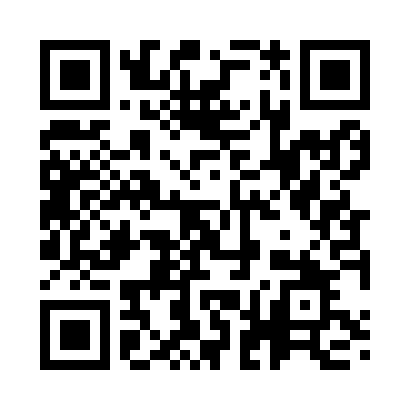 Prayer times for Leibnitz, AustriaWed 1 May 2024 - Fri 31 May 2024High Latitude Method: Angle Based RulePrayer Calculation Method: Muslim World LeagueAsar Calculation Method: ShafiPrayer times provided by https://www.salahtimes.comDateDayFajrSunriseDhuhrAsrMaghribIsha1Wed3:385:4212:554:538:0810:042Thu3:365:4112:554:548:1010:063Fri3:335:3912:554:548:1110:084Sat3:315:3812:554:558:1210:115Sun3:285:3612:554:558:1410:136Mon3:265:3512:544:568:1510:157Tue3:245:3312:544:568:1610:178Wed3:215:3212:544:568:1710:199Thu3:195:3112:544:578:1910:2110Fri3:165:2912:544:578:2010:2411Sat3:145:2812:544:588:2110:2612Sun3:125:2712:544:588:2310:2813Mon3:095:2512:544:598:2410:3014Tue3:075:2412:544:598:2510:3215Wed3:055:2312:545:008:2610:3516Thu3:025:2212:545:008:2710:3717Fri3:005:2112:545:018:2910:3918Sat2:585:1912:545:018:3010:4119Sun2:555:1812:545:018:3110:4320Mon2:535:1712:545:028:3210:4521Tue2:515:1612:555:028:3310:4822Wed2:495:1512:555:038:3410:5023Thu2:465:1412:555:038:3610:5224Fri2:445:1312:555:038:3710:5425Sat2:425:1312:555:048:3810:5626Sun2:405:1212:555:048:3910:5827Mon2:385:1112:555:058:4011:0028Tue2:375:1012:555:058:4111:0229Wed2:375:0912:555:068:4211:0430Thu2:375:0912:555:068:4311:0631Fri2:375:0812:565:068:4411:07